Topical Module: Learning with Technology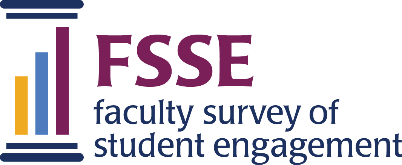 Developed in partnership with EDUCAUSE, these questions examine the role of technology in student learning, focusing on student use of technology, the extent to which institutional support is valued, and communication. The module complements questions on the core FSSE survey about emphasis on learning with peers, perceptions of students’ interactions with others, and the importance of technology in academic support. We want to know how technology relates to your teaching. By “technology” we mean any or all of the following:Hardware (desktop computer, laptop, tablet, smartphone, etc.)Software (word processing, spreadsheet, presentation, graphics, statistical, etc.)Online tools (communications, social networking, etc.)Websites (for courses, library resources, etc.)During the current school year, to what extent has your incorporation of technology into teaching and assignments contributed to the following?Response options: Very much, Quite a bit, Some, Very littleStudents understanding course materials and ideasStudents demonstrating their understanding of course contentStudents learning, studying, or completing coursework on their ownStudents learning, studying, or completing coursework with other studentsDistracting students from completing their courseworkDuring the current school year, to what extent do you believe your teaching has improved your students’ understanding and use of technology?Response options: Very much, Quite a bit, Some, Very littleDuring the current school year, about how often have students used the following technologies in your courses?Response options: Very often, Often, Sometimes, NeverElectronic textbooksOnline portfolios or e-portfoliosBlogsCollaborative editing software (Wikis, Google Docs, etc.)Multimedia software (drawing, audio or video production, editing, etc.)Social networking (Facebook, Twitter, etc.)Mobile computing (handheld devices such as smartphones, tablets, etc.)Topical Module: Learning with Technology (continued)During the current school year, about how often have you used technology to communicate with the following people?Response options: Very often, Often, Sometimes, NeverStudents enrolled in your coursesStudents not enrolled in your courses (advisees, mentees)Students not enrolled at your institution (applicants, prospective students)Teaching and learning center personnelFaculty at your institutionFaculty at other institutionsStudent services staff (career services, student activities, housing, etc.)Other administrative staff and offices (registrar, financial aid, etc.)How important are the following to you?Response options: Very important, Important, Somewhat important, Not importantTo teach with new, cutting-edge technologiesTo provide students with technology to learn, study, or complete courseworkTo teach students how to use available technologies to learn, study, or complete courseworkThat additional technology be made available for you to teach course material and conceptsThat additional support services be made available to assist you in the use of technologyThat additional support services be made available to assist students with their use of technology